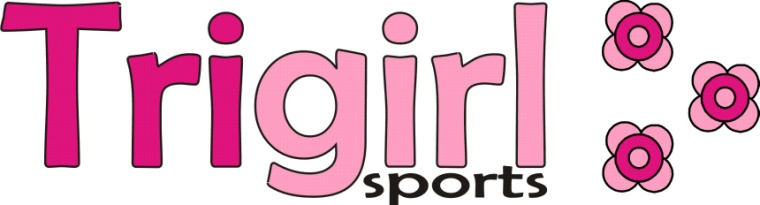 TriGirl and RunGirl Award Claim FormTop 5 awards/age group are given in the: Triathlon, Tri Relay, RunGirl Half, RunGirl Relay, and RunGirl 5K
Top 3 awards/age group are given in the: DuathlonSend completed form along with payment to the address below:
	TriGirl Sports
	3871 Summer Manor Dr.
	League City, TX  77573
Name: 													Mailing Address: 												City, State, Zip: 												Email: 														Select your race:
		 TriGirl Triathlon
		 TriGirl Duathlon
		 TriGirl Relay
		 RunGirl Half Marathon
		 RunGirl Relay
		 RunGirl 5K	Age Group Division: 					Place (1st, 2nd, 3rd, 4th, 5th) 			
Shipping and handling: $10.00 (US Domestic).  Please allow 3-4 weeks for processing and delivery.  Please make checks payable to TriGirl Sports.